Publicado en Vaticano el 13/12/2021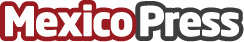 Taiwán invitado de honor de la inauguración de la muestra "100 pesebres en el Vaticano"La República de China presentó sus danzas tradicionales en la inauguración de la exposición internacional que estará abierta hasta el 09 de enero bajo la Columnata de Bernini de la Plaza de San PedroDatos de contacto:Marinellys Tremamunnowww.tremamunno.com+39807532143Nota de prensa publicada en: https://www.mexicopress.com.mx/taiwan-invitado-de-honor-de-la-inauguracion-de Categorías: Internacional Artes Visuales Historia Turismo http://www.mexicopress.com.mx